               	                                         KRAJSKÝ KUŽELKÁŘSKÝ SVAZ ZLÍN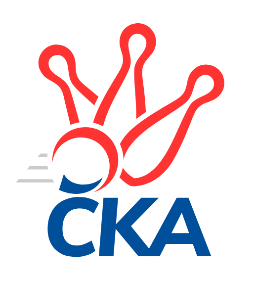 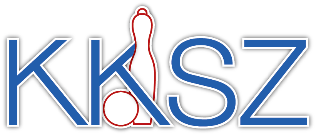                                                                                                Zlín   22.2.2020ZPRAVODAJ ZLÍNSKÉ KRAJSKÉ SOUTĚŽE2019-202016. koloVKK Vsetín D	- SC Bylnice  B	1:5	1627:1690	3.0:5.0	21.2.TJ Chropyně 	- TJ Slavia Kroměříž B	5:1	1669:1524	7.0:1.0	21.2.TJ Spartak Hluk A	- KK Kroměříž C	1:5	1514:1527	4.0:4.0	22.2.TJ Sokol Machová C	- KC Zlín D	5:1	1694:1580	6.0:2.0	22.2.TJ Bojkovice Krons C	- TJ Spartak Hluk B	1:5	1643:1787	3.0:5.0	22.2.TJ Spartak Hluk A	- VKK Vsetín D	0:6	1441:1556	2.0:6.0	20.2.Tabulka družstev:	1.	TJ Chropyně	15	13	1	1	71.5 : 18.5 	88.0 : 32.0 	 1623	27	2.	TJ Slavia Kroměříž B	15	10	0	5	50.5 : 39.5 	59.0 : 61.0 	 1578	20	3.	VKK Vsetín D	14	8	1	5	49.0 : 35.0 	68.5 : 43.5 	 1597	17	4.	TJ Spartak Hluk B	14	7	2	5	52.0 : 32.0 	70.0 : 42.0 	 1578	16	5.	TJ Bojkovice Krons C	15	8	0	7	54.5 : 35.5 	67.0 : 53.0 	 1577	16	6.	SC Bylnice  B	15	8	0	7	44.0 : 46.0 	55.5 : 64.5 	 1496	16	7.	TJ Sokol Machová C	15	6	2	7	44.0 : 46.0 	57.5 : 62.5 	 1559	14	8.	KC Zlín D	14	5	1	8	36.5 : 47.5 	43.5 : 68.5 	 1511	11	9.	KK Kroměříž B	14	5	0	9	34.0 : 50.0 	49.0 : 63.0 	 1532	10	10.	TJ Spartak Hluk A	14	3	1	10	24.0 : 60.0 	43.0 : 69.0 	 1540	7	11.	KK Kroměříž C	15	2	2	11	20.0 : 70.0 	39.0 : 81.0 	 1508	6Program dalšího kola:17. kolo28.2.2020	pá	16:30	TJ Slavia Kroměříž B - VKK Vsetín D	29.2.2020	so	9:00	TJ Spartak Hluk B - TJ Sokol Machová C	29.2.2020	so	9:00	KC Zlín D - TJ Chropyně 	29.2.2020	so	14:00	KK Kroměříž C - KK Kroměříž B				TJ Bojkovice Krons C - -- volný los --	29.2.2020	so	17:30	SC Bylnice  B - TJ Spartak Hluk A		 VKK Vsetín D	1627	1:5	1690	SC Bylnice  B	Petra Gottwaldová	 	 258 	 229 		487 	 2:0 	 421 	 	214 	 207		Michal Pecl	Adéla Foltýnová	 	 173 	 184 		357 	 0:2 	 422 	 	197 	 225		Luděk Novák	Petr Foltýn	 	 196 	 180 		376 	 0:2 	 436 	 	222 	 214		Ladislav Strnad	Eva Hajdová	 	 202 	 205 		407 	 1:1 	 411 	 	190 	 221		Ondřej Novákrozhodčí: vedoucí družstev	 TJ Chropyně 	1669	5:1	1524	TJ Slavia Kroměříž B	Milan Podaný	 	 202 	 212 		414 	 2:0 	 382 	 	191 	 191		Milan Skopal	Lenka Krejčířová	 	 236 	 205 		441 	 2:0 	 398 	 	200 	 198		Pavel Polišenský	Jaroslav Krejčíř	 	 218 	 202 		420 	 2:0 	 344 	 	161 	 183		Petr Buksa	Richard Mikeš	 	 187 	 207 		394 	 1:1 	 400 	 	194 	 206		Miroslav Macegarozhodčí: ved	 TJ Spartak Hluk A	1514	1:5	1527	KK Kroměříž C	Tomáš Galuška	 	 161 	 169 		330 	 0:2 	 369 	 	167 	 202		Radmila Spurná	Ondřej Kelíšek	 	 197 	 221 		418 	 2:0 	 353 	 	167 	 186		Kateřina Spurná	Roman Prachař	 	 176 	 195 		371 	 1:1 	 401 	 	210 	 191		Oldřich Křen	Miroslav Janků	 	 208 	 187 		395 	 1:1 	 404 	 	203 	 201		Jan Bambuchrozhodčí: Ondřej Kelíšek	 TJ Sokol Machová C	1694	5:1	1580	KC Zlín D	Roman Škrabal	 	 201 	 161 		362 	 1:1 	 405 	 	199 	 206		Karel Skoumal	Adam Grebeníček	 	 238 	 207 		445 	 2:0 	 385 	 	215 	 170		Karel Večeřa	Miroslav Ševeček	 	 217 	 201 		418 	 1:1 	 399 	 	194 	 205		Hana Polišenská	Josef Benek	 	 247 	 222 		469 	 2:0 	 391 	 	194 	 197		Evžen Štětkařrozhodčí: 	 TJ Bojkovice Krons C	1643	1:5	1787	TJ Spartak Hluk B	Jan Lahuta	 	 176 	 206 		382 	 0:2 	 484 	 	235 	 249		Jiří Pospíšil	Zdeněk Rybnikář	 	 197 	 169 		366 	 0:2 	 432 	 	232 	 200		Zdeněk Kočíř	Jan Lahuta	 	 211 	 235 		446 	 1:1 	 455 	 	242 	 213		Ludvík Jurásek	Jakub Lahuta	 	 215 	 234 		449 	 2:0 	 416 	 	208 	 208		Eva Kyselákovározhodčí:  Vedoucí družstev	 TJ Spartak Hluk A	1441	0:6	1556	VKK Vsetín D	Roman Prachař	 	 201 	 199 		400 	 1:1 	 402 	 	192 	 210		Petr Foltýn	Miroslav Nožička	 	 187 	 175 		362 	 0:2 	 401 	 	199 	 202		Dita Stratilová	Tomáš Indra	 	 152 	 168 		320 	 1:1 	 334 	 	170 	 164		Radek Hajda	Ondřej Kelíšek	 	 183 	 176 		359 	 0:2 	 419 	 	206 	 213		Eva Hajdovározhodčí: Ondřej KelíšekPořadí jednotlivců:	jméno hráče	družstvo	celkem	plné	dorážka	chyby	poměr kuž.	Maximum	1.	Adam Grebeníček 	TJ Sokol Machová C	424.89	292.0	132.9	8.9	4/6	(508)	2.	Milan Skopal 	TJ Slavia Kroměříž B	424.00	292.7	131.3	5.5	7/8	(472)	3.	Eva Hajdová 	VKK Vsetín D	423.23	296.0	127.2	7.2	5/6	(455)	4.	Ondřej Kelíšek 	TJ Spartak Hluk A	419.75	292.7	127.1	4.7	6/6	(458)	5.	Lenka Krejčířová 	TJ Chropyně 	418.75	287.5	131.2	8.2	5/6	(442)	6.	David Hanke 	TJ Bojkovice Krons C	417.65	295.0	122.6	8.0	6/7	(488)	7.	Milan Podaný 	TJ Chropyně 	414.69	280.0	134.7	5.1	6/6	(449)	8.	Dita Stratilová 	VKK Vsetín D	414.08	285.9	128.2	6.0	6/6	(471)	9.	Ladislav Strnad 	SC Bylnice  B	411.84	292.1	119.7	8.0	7/7	(451)	10.	Ludvík Jurásek 	TJ Spartak Hluk B	410.70	283.9	126.8	6.4	7/7	(455)	11.	Richard Mikeš 	TJ Chropyně 	409.04	282.5	126.6	7.5	5/6	(442)	12.	Josef Benek 	TJ Sokol Machová C	407.50	285.5	122.0	10.3	6/6	(469)	13.	Miroslav Macega 	TJ Slavia Kroměříž B	404.90	286.0	118.9	7.5	7/8	(459)	14.	Jiří Pospíšil 	TJ Spartak Hluk B	404.76	288.7	116.1	9.5	6/7	(484)	15.	Zdeněk Kočíř 	TJ Spartak Hluk B	404.18	278.2	126.0	7.3	7/7	(432)	16.	Josef Vaculík 	KK Kroměříž B	400.97	275.1	125.9	10.4	5/7	(423)	17.	Oldřich Křen 	KK Kroměříž C	399.95	280.9	119.0	10.0	7/7	(429)	18.	Dominik Slavíček 	TJ Bojkovice Krons C	399.70	283.0	116.7	11.4	5/7	(431)	19.	Petr Foltýn 	VKK Vsetín D	398.21	286.6	111.6	9.9	6/6	(449)	20.	Miroslav Ševeček 	TJ Sokol Machová C	397.35	279.8	117.5	9.3	5/6	(442)	21.	Miroslav Nožička 	TJ Spartak Hluk A	395.27	278.3	116.9	10.2	6/6	(430)	22.	Eva Kyseláková 	TJ Spartak Hluk B	395.02	275.2	119.8	10.5	5/7	(439)	23.	Michal Kuchařík 	TJ Chropyně 	394.67	274.9	119.8	8.8	5/6	(416)	24.	Jaroslav Krejčíř 	TJ Chropyně 	391.60	272.4	119.2	10.8	5/6	(420)	25.	Ondřej Novák 	SC Bylnice  B	390.21	273.0	117.2	10.0	6/7	(432)	26.	Věra Skoumalová 	KC Zlín D	388.80	269.5	119.3	8.1	5/7	(427)	27.	Stanislav Poledňák 	KK Kroměříž B	388.17	280.5	107.7	9.6	6/7	(430)	28.	Pavel Polišenský 	TJ Slavia Kroměříž B	386.50	270.3	116.3	9.3	6/8	(437)	29.	Tomáš Indra 	TJ Spartak Hluk A	381.53	270.5	111.0	10.6	6/6	(407)	30.	Jan Bambuch 	KK Kroměříž C	381.34	271.1	110.2	11.0	7/7	(407)	31.	Martin Novotný 	KK Kroměříž B	379.14	281.8	97.4	13.1	7/7	(408)	32.	Pavel Vyskočil 	KK Kroměříž B	378.43	272.3	106.1	11.3	7/7	(417)	33.	Zdeněk Rybnikář 	TJ Bojkovice Krons C	378.40	270.8	107.6	12.0	5/7	(401)	34.	Vladimír Čech 	KC Zlín D	378.14	271.1	107.0	9.1	5/7	(429)	35.	Radmila Spurná 	KK Kroměříž C	374.68	270.9	103.8	15.2	7/7	(400)	36.	Karel Skoumal 	KC Zlín D	370.72	268.0	102.7	10.5	5/7	(407)	37.	Michal Pecl 	SC Bylnice  B	369.40	266.6	102.8	13.5	7/7	(421)	38.	Miroslav Šopík 	TJ Bojkovice Krons C	368.30	269.8	98.5	14.2	5/7	(406)	39.	František Nedopil 	KK Kroměříž B	367.36	260.1	107.3	13.9	5/7	(404)	40.	Radek Hajda 	VKK Vsetín D	360.38	252.1	108.3	11.6	4/6	(419)	41.	Karel Večeřa 	KC Zlín D	356.60	257.1	99.5	14.6	5/7	(406)	42.	Kateřina Spurná 	KK Kroměříž C	352.16	266.4	85.7	14.9	7/7	(401)	43.	Roman Prachař 	TJ Spartak Hluk A	348.27	255.1	93.1	14.7	5/6	(400)	44.	Roman Škrabal 	TJ Sokol Machová C	345.88	257.4	88.5	13.5	4/6	(367)	45.	Vladimíra Strnková 	SC Bylnice  B	328.33	238.8	89.6	13.7	6/7	(375)	46.	Jiří Hanák 	TJ Sokol Machová C	321.80	234.8	87.0	20.2	5/6	(386)		Petra Gottwaldová 	VKK Vsetín D	449.00	295.5	153.5	4.5	2/6	(487)		Jan Lahuta 	TJ Bojkovice Krons C	432.08	289.6	142.5	5.8	2/7	(465)		Jakub Lahuta 	TJ Bojkovice Krons C	424.33	287.3	137.0	6.1	4/7	(475)		Margita Fryštacká 	TJ Sokol Machová C	408.13	280.6	127.5	7.4	3/6	(419)		Petr Dlouhý 	TJ Slavia Kroměříž B	405.20	287.6	117.6	8.8	1/8	(429)		Luděk Novák 	SC Bylnice  B	403.67	282.3	121.3	9.3	1/7	(422)		Roman Machálek 	TJ Slavia Kroměříž B	400.70	281.7	119.0	8.8	5/8	(431)		Lenka Farkašovská 	TJ Spartak Hluk B	398.38	280.0	118.4	9.6	2/7	(411)		Lucie Hanzelová 	VKK Vsetín D	388.87	283.1	105.8	11.1	3/6	(447)		Marie Hnilicová 	KC Zlín D	388.00	274.5	113.5	11.5	2/7	(410)		Petr Buksa 	TJ Slavia Kroměříž B	386.67	283.3	103.3	11.0	3/8	(434)		Michal Růžička 	TJ Slavia Kroměříž B	385.08	269.4	115.7	8.3	3/8	(427)		Miroslav Janků 	TJ Spartak Hluk A	384.00	270.0	114.0	11.0	2/6	(395)		Jan Lahuta 	TJ Bojkovice Krons C	383.00	266.7	116.3	10.3	3/7	(480)		Hana Polišenská 	KC Zlín D	378.33	260.9	117.4	9.1	4/7	(399)		Evžen Štětkař 	KC Zlín D	378.00	268.5	109.5	14.3	2/7	(391)		Jan Hastík 	TJ Sokol Machová C	377.00	282.0	95.0	16.0	1/6	(377)		Matěj Čunek 	KC Zlín D	372.50	267.5	105.0	11.5	2/7	(387)		Jan Křižka 	TJ Bojkovice Krons C	365.11	264.0	101.1	13.7	3/7	(412)		Jan Trlica 	TJ Slavia Kroměříž B	364.65	260.0	104.7	12.2	4/8	(406)		Oldřich Žák 	TJ Sokol Machová C	357.50	265.5	92.0	19.0	2/6	(393)		Kateřina Ondrouchová 	TJ Slavia Kroměříž B	356.00	258.0	98.0	13.0	1/8	(356)		Adéla Foltýnová 	VKK Vsetín D	355.00	257.3	97.8	15.0	2/6	(381)		Anna Nožičková 	TJ Spartak Hluk A	348.00	258.5	89.5	15.0	1/6	(358)		Antonín Strnad 	SC Bylnice  B	344.15	259.5	84.7	18.3	4/7	(388)		Rudolf Kadlečík 	KC Zlín D	338.00	246.0	92.0	18.0	1/7	(338)		Tomáš Galuška 	TJ Spartak Hluk A	335.20	253.1	82.1	17.9	3/6	(368)		Věra Čechová 	TJ Spartak Hluk B	329.00	250.7	78.3	17.7	3/7	(356)		Tereza Hanáčková 	KC Zlín D	299.00	229.0	70.0	21.0	1/7	(299)		Romana Kočířová 	TJ Spartak Hluk B	231.00	189.0	42.0	36.0	1/7	(231)Sportovně technické informace:Starty náhradníků:registrační číslo	jméno a příjmení 	datum startu 	družstvo	číslo startu
Hráči dopsaní na soupisku:registrační číslo	jméno a příjmení 	datum startu 	družstvo	23981	Adéla Foltýnová	21.02.2020	VKK Vsetín D	22595	Luděk Novák	21.02.2020	SC Bylnice  B	Zpracoval: Radim Abrahám      e-mail: stk.kks-zlin@seznam.cz    mobil: 725 505 640        http://www.kksz-kuzelky.czAktuální výsledky najdete na webových stránkách: http://www.kuzelky.com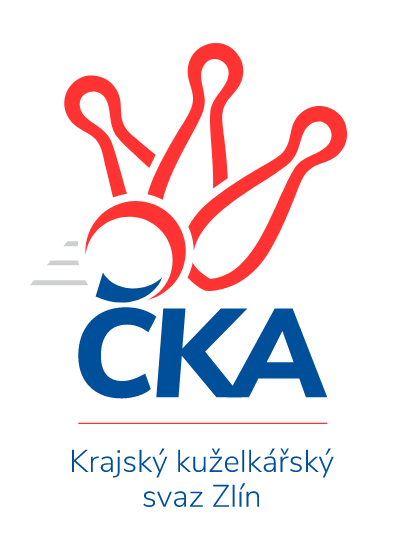 Nejlepší šestka kola - absolutněNejlepší šestka kola - absolutněNejlepší šestka kola - absolutněNejlepší šestka kola - absolutněNejlepší šestka kola - dle průměru kuželenNejlepší šestka kola - dle průměru kuželenNejlepší šestka kola - dle průměru kuželenNejlepší šestka kola - dle průměru kuželenNejlepší šestka kola - dle průměru kuželenPočetJménoNázev týmuVýkonPočetJménoNázev týmuPrůměr (%)Výkon3xPetra GottwaldováVsetín D4873xPetra GottwaldováVsetín D122.784871xJiří PospíšilHluk B4843xJosef BenekMachová C115.854693xJosef BenekMachová C4691xJiří PospíšilHluk B115.514842xLudvík JurásekHluk B4556xLenka KrejčířováChropyně 111.74417xJakub LahutaBojkovice C4498xOndřej KelíšekHluk A110.674186xJan LahutaBojkovice C4466xLadislav StrnadBylnice B109.92436